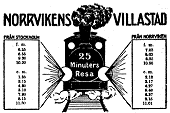 Norrvikens VillaägareföreningVerksamhetsplan 2024Projekt med kommunen	Norrvikens IP			Norrvikens Centrum			Badbryggor Torparängen			Löpande, remisser etcValborg 2024-04-30	kl. 19.30	Torparängen			Vårtal, Brasa, ManskörRundvandringar  	Maj/Sept.	Östra Norrviken			Västra NorrvikenVår Brygga 	Maj	Installation/InvigningNorrvikenvarvet	Sept.	Löpartävling för alla åldrar			”Familjefest på Torparängen”Konsert 2024 	HÖST	Sollentuna kyrka/S:t Larsgården			Opera, Jazz, AllsångMedlemmar		Värva nya/gamla medlemmar?			Betald medlemsavgift under ett år!Styrelsen för Norrvikens VillaägareföreningApril 2024 genomEva Schreiber